Grupa „Biedronki”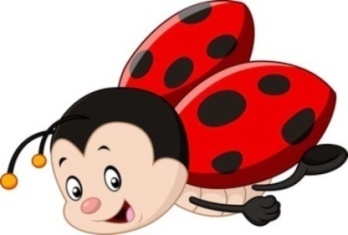                                    Czerwiec 14-18.06.            Temat tygodnia: Uroki lataCele/ umiejętności dzieci:- zabawa słowna „Ułóż zdanie”- kształtowanie umiejętności budowania zdań  z określonymi wyrazami, - kształtowanie mądrego i umiejętnego współżycia człowieka z przyrodą, - wdrażanie do słuchania ze zrozumieniem wiersza i wypowiadanie się   na określony temat, - wdrażanie do przestrzegania właściwych zachowań w sytuacjach zagrożenia, - utrwalanie znajomości i umiejętności posługiwania się określeniami   dotyczącymi położenia przedmiotów w przestrzeni,- utrwalenie kierunków (lewa, prawa) - dostrzeganie potrzeb innych i sprawianie im przyjemności ,- doskonalenie sprawności rąk i umiejętności odtwarzania różnorodnych form   i kształtów. 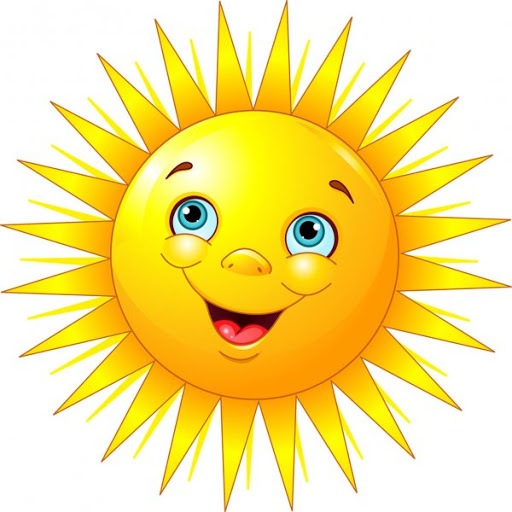 